Summer Week 11 Tuesday reasoning questions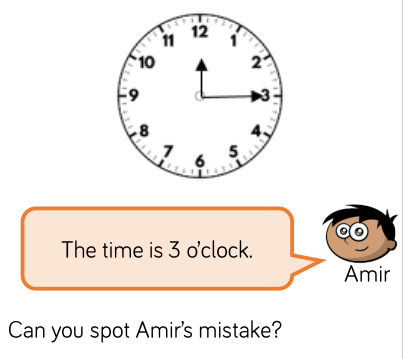 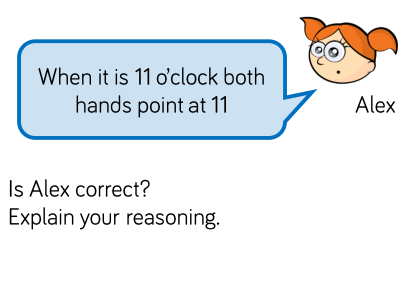 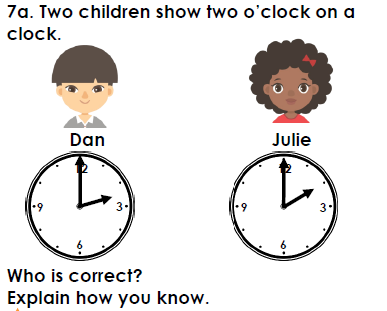 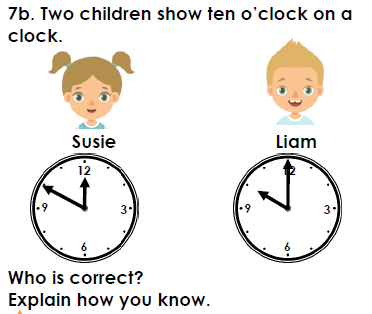 